		Соглашение		О принятии единообразных технических предписаний для колесных транспортных средств, предметов оборудования и частей, которые могут быть установлены и/или использованы на колесных транспортных средствах, и об условиях взаимного признания официальных утверждений, выдаваемых на основе этих предписаний* (Пересмотр 3, включающий поправки, вступившие в силу 14 сентября 2017 года)		Добавление 12 — Правила № 13 ООН		Пересмотр 8 — Поправка 10Дополнение 19 к поправкам серии 11 — Дата вступления в силу: 4 января 2023 года		Единообразные предписания, касающиеся официального утверждения транспортных средств категорий M, N и O в отношении торможенияНастоящий документ опубликован исключительно в информационных целях. Аутентичным и юридически обязательным текстом является документ ECE/TRANS/WP.29/2022/77.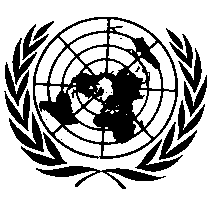 ОРГАНИЗАЦИЯ ОБЪЕДИНЕННЫХ НАЦИЙПункт 2.5 в приложении 8 изменить следующим образом:«2.5		Давление в камере сжатия механических транспортных средств, при котором пружины начинают приводить в действие тормоза, отрегулированные с минимальным зазором, не должно превышать 80 % от минимального давления, необходимого для нормального функционирования.Давление в камере сжатия прицепов, при котором пружины начинают приводить в действие тормоза, не должно превышать величину, полученную после четырехкратного полного приведения в действие рабочей тормозной системы, в соответствии с пунктом 1.3 части А приложения 7 к настоящим Правилам, если только снижение давления в энергетическом резервуаре рабочей тормозной системы не приводит к соответствующему снижению давления в камере сжатия пружин. Первоначальное давление должно составлять 700 кПа».E/ECE/324/Rev.1/Add.12/Rev.8/Amend.10−E/ECE/TRANS/505/Rev.1/Add.12/Rev.8/Amend.10E/ECE/324/Rev.1/Add.12/Rev.8/Amend.10−E/ECE/TRANS/505/Rev.1/Add.12/Rev.8/Amend.10E/ECE/324/Rev.1/Add.12/Rev.8/Amend.10−E/ECE/TRANS/505/Rev.1/Add.12/Rev.8/Amend.109 February 2023